LAPORAN AKTIVITAS HARIAN PENDIDIK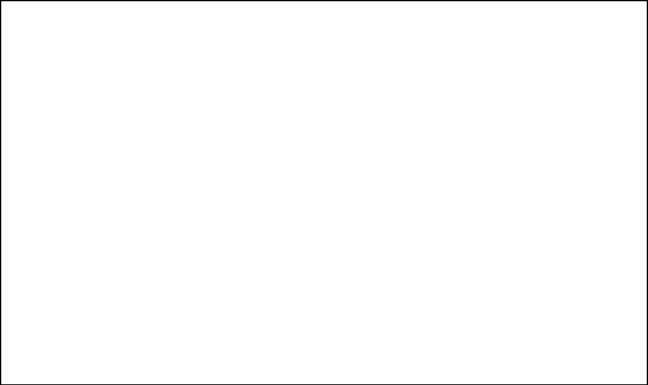 Nama Sekolah		: SMKN 43JakartaNama Pendidik		: Didik Kusnanto S.PdMata Pelajaran/Guru Kelas: kimia. X TKJHari/Tanggal			: Kamis, 30 April 2020													Pendidik									(Didik kusnanto)                              LAPORAN AKTIVITAS HARIAN TENAGA KEPENDIDIKAN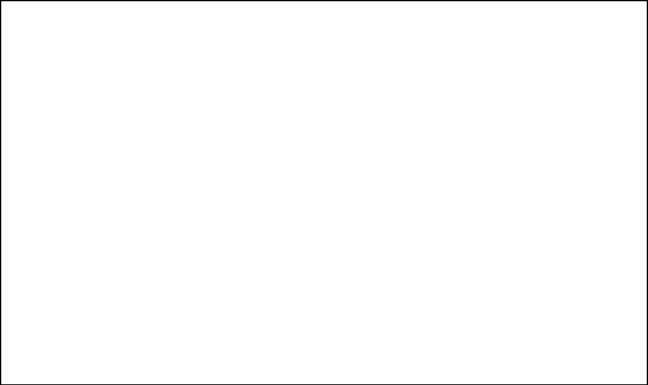 Nama Sekolah			:Nama Tenaga Kependidikan	:Hari/Tanggal				:Catatan:Laporan dikirim ke Kepala Sekolah setiap hari melalui WA dengan format sbb:					  Tenaga KependidikanNo:Pukul:
Aktivitas:Volume:Keterangan:													(Didik k)Hard copy sesuai format tabel dikumpulkan setelah masa pembelajaran dilakukan di sekolahNoPukulAktivitas ( WA,  Aplikasi Digital, Radio Disdik )Sebutkan :Jumlah Siswa Yang MengikutiKendala & Solusi110.00 - 11.00E- Learning Google Class Room, WA dan email. ( mapel kimia) Literasi dalam modul kimia , BAB 8 elektrokimia 35 OrangPaket Data internet , hanya beberapa siswa yang memiliki Laptop, dan HP. Sinyal lemah. sehingga menggunakan HP waktu lebih lama2. 11.00- 12.00E - Learning Google Class Room, WA dan email. ( mapel kimia) materi Literasi tambahan data informasi dalam internet.  Google. Sub materi BAB 8. Pengertian,  contoh, dr elektro kimia dan sel volta Solusi: menunggu kesiapan paket internet siswa. Walau terlambat Alhamdulillah semua hadir dan mengirimkan tugas. Via WA dan email. NoPukulAktivitas yang dikerjakanVolumeKeterangan